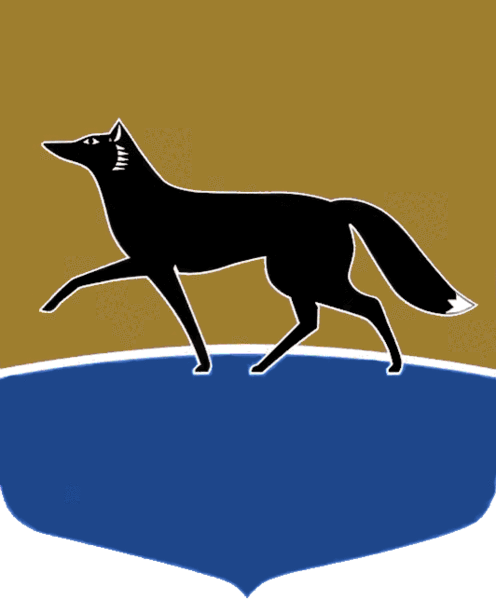 Принято на заседании Думы 26 апреля 2023 года№ 310-VII ДГО награждении Благодарственным письмом Думы городаРассмотрев материалы, представленные к награждению Благодарственным письмом Думы города, в соответствии с Положением 
о Благодарственном письме Думы города Сургута, утверждённым решением Думы города от 30.05.2007 № 212-IV ДГ, Положением о наградах и почетных званиях городского округа Сургут Ханты-Мансийского автономного округа – Югры, утверждённым решением городской Думы от 28.12.2005 № 549-III ГД, учитывая решения комиссии по наградам Думы города (выписки 
из протоколов от 10.04.2023 № 7, от 18.04.2023 № 8, от 21.04.2023 № 9), 
Дума города РЕШИЛА:1. Наградить Благодарственным письмом Думы города: 1) Кируху Наталью Николаевну, бухгалтера, председателя первичной профсоюзной организации муниципального казённого учреждения «Управление информационных технологий и связи города Сургута» за вклад в решение социально-экономических задач города;2) работников бюджетного учреждения высшего образования Ханты-Мансийского автономного округа – Югры «Сургутский государственный университет» за вклад в решение социально-экономических задач города, высокое профессиональное мастерство, многолетний добросовестный труд 
и в связи с 30-летием со дня основания бюджетного учреждения высшего образования Ханты-Мансийского автономного округа – Югры «Сургутский государственный университет»:а) Ильканича Андрея Яношевича, профессора кафедры хирургических болезней медицинского института;б) Панченко Ирину Александровну, начальника отдела по связям 
с общественностью;в)  Ушакову Надежду Владимировну, заведующего кафедрой политологии института государства и права;г) Чеснокову Наталью Евгеньевну, доцента кафедры иностранных языков института гуманитарного образования и спорта;3) работников акционерного общества «Аэропорт Сургут» за вклад 
в решение социально-экономических задач города, высокое профессиональное мастерство, многолетний добросовестный труд и в связи 
с празднованием 100-летия отечественной гражданской авиации:а) Волкова Александра Леонидовича, инженера по светотехническому обеспечению полетов 2 категории узла светотехнического обеспечения полетов службы электро-светотехнического обеспечения полетов;б) Горзову Татьяну Юрьевну, заместителя начальника экономического отдела экономического управления;в) Ильясова Асана Юнусовича, водителя автомобиля ДЭ-224, 235, 
УГМ-25, WAMMAS автоколонны № 3 службы спецтранспорта;г)  Романькова Вячеслава Григорьевича, водителя пожарного автомобиля службы противопожарного и аварийно-спасательного обеспечения полетов;д) Рыбалка Алёну Валерьевну, инспектора группы досмотра службы авиационной безопасности;4) членов профсоюзного актива Сургутской городской организации профессионального союза работников народного образования и науки Российской Федерации за вклад в решение социально-экономических задач города и в связи с празднованием 1 мая Праздника Весны и Труда:а) Александрову Веронику Валерьевну, учителя музыки, председателя первичной профсоюзной организации муниципального бюджетного общеобразовательного учреждения средней общеобразовательной школы 
№ 8 имени А.Н. Сибирцева;б) Киселёву Анастасию Александровну, заместителя директора 
по учебно-воспитательной работе муниципального автономного образовательного учреждения дополнительного образования «Центр плавания «Дельфин», члена спортивного актива Профессионального союза работников народного образования и науки Российской Федерации;в) Труфакину Ирину Юрьевну, заместителя директора по учебно-воспитательной работе муниципального бюджетного общеобразовательного учреждения средней школы № 12, члена Президиума ГК Профессионального союза работников народного образования и науки Российской Федерации;5)  Никешина Никиту Сергеевича, советника Председателя Думы города Сургута, за вклад в общественную жизнь города и решение социальных задач города;6)  Кочаряна Армена Гургеновича, электромонтера по обслуживанию электрооборудования электростанций 7 разряда электрического цеха Филиала «Сургутская ГРЭС-2» Публичного акционерного общества «Юнипро», за вклад в общественную жизнь города и решение социальных задач города.2. Аппарату Думы города оформить награды и организовать вручение.И.о. Председателя Думы города					    А.И. Олейников«26» апреля 2023 г.